Задача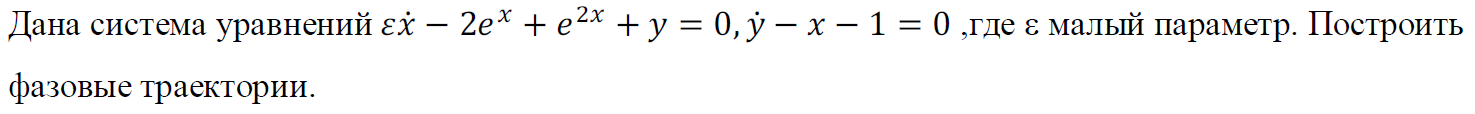 